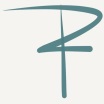 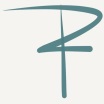 Pinhole Rejuvenation Post-Op InstructionsNO BRUSHING OVER SURGICAL SITE(S).NO FLOSSING (Water-Pik ONLY from tongue-side or inside).NO TOUCHING: with finger or any other device or object (e.g., cotton swabs).DO NOT PULL YOUR LIP DOWN TO LOOK AT THE AREA DURING THE FIRST TWO (2) WEEKS!!!RINSE with prescription mouth rinse 2 times a day until all gone. Hold in area for 30 seconds, DO NOT swish. DO NOT eat or drink for 30 minutes after expectorating. START rinse tomorrow. Then hold coconut oil for 5+ minutes 3 times a day.HOLD ICE OVER AREA at 15 minute intervals for up to 48 hours to minimize swelling.DO NOT BE ALARMED ABOUT SOFT SWELLING OR BRUISING FOR THE FIRST WEEK.DO NOT EAT crunchy or sticky food, or drink out of a straw. EXPECT cold sensitivity for 6 weeks or longer. DO REPORT sensitivity during check-up appointments.CALL DOCTOR IMMEDIATELY IF YOU HAVE UNEXPECTED PAIN, CONTINUOUS BLEEDING, OR HEAT FROM SURGICAL SITE.Patient MUST RETURN to our office 24 hours after surgery, 1 week after surgery, 3 weeks after surgery, and 6 weeks after surgery.NO aerobics for the first week.NO tooth paste for 3 days after the procedure.No spitting the first day.